СХЕМА ГРАНИЦ ПРИЛЕГАЮЩИХ ТЕРРИТОРИЙРаздел 1 Схема прилегающей территории Раздел 2Схема прилегающей территорииОписание местоположения границ прилегающих территорийРаздел 3 Схема прилегающей территорииПлан (чертеж, схема) прилегающих территорий Лист  № 1 раздела 1 Всего листов раздела 1: 1Всего разделов: 3Всего листов: 3ОКТМО657300000016573000000165730000001Всего прилегающих территорий: 296,08 кв.мВсего прилегающих территорий: 296,08 кв.мВсего прилегающих территорий: 296,08 кв.мВсего прилегающих территорий: 296,08 кв.мНомер п/пУсловный номер прилегающей территорииКадастровый номер объекта недвижимостиПлощадь территорииМестоположение прилегающей территории (адресные ориентиры)166:34:0502035:ПТ1266:34:0502035:77296,08 кв.мСвердловская обл., г.Асбест,ул. ЧелюскинцевЛист  № 1 раздела 2 Всего листов раздела 2: 1Всего разделов: 3Всего листов: 3ОКТМО657300000016573000000165730000001Всего прилегающих территорий: 296,08 кв.мВсего прилегающих территорий: 296,08 кв.мВсего прилегающих территорий: 296,08 кв.мВсего прилегающих территорий: 296,08 кв.мУсловный номер прилегающей территорииНомера точекКоординатыКоординатыУсловный номер прилегающей территорииНомера точекXY66:34:0502035: ПТ121409915,221585782,1566:34:0502035: ПТ122409934,801585818,9866:34:0502035: ПТ123409941,021585815,4866:34:0502035: ПТ124409921,421585778,7466:34:0502035: ПТ121409915,221585782,15Лист  № 1 раздела 3 Всего листов раздела 3: 1 Всего разделов: 3Всего листов: 3ОКТМО657300000016573000000165730000001Всего прилегающих территорий: 296,08 кв.мВсего прилегающих территорий: 296,08 кв.мВсего прилегающих территорий: 296,08 кв.мВсего прилегающих территорий: 296,08 кв.м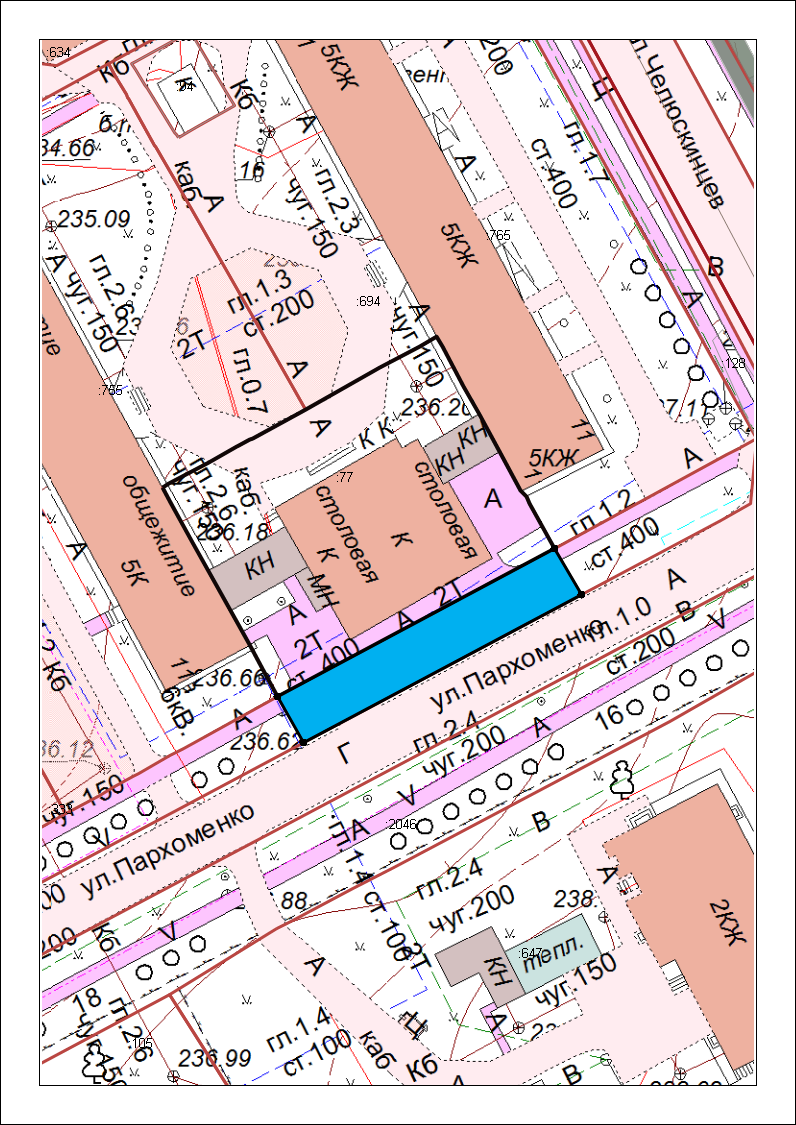 Масштаб:1:1000